RICHMOND RECREATIONBOTTLE CAP BUGSSUPPLIES:-BOTTLE CAPS-SHARPIE MARKERS-SCISSORS-GLUE-TRANSPARENCY PAPER-GOOGLY EYES (OPTIONAL)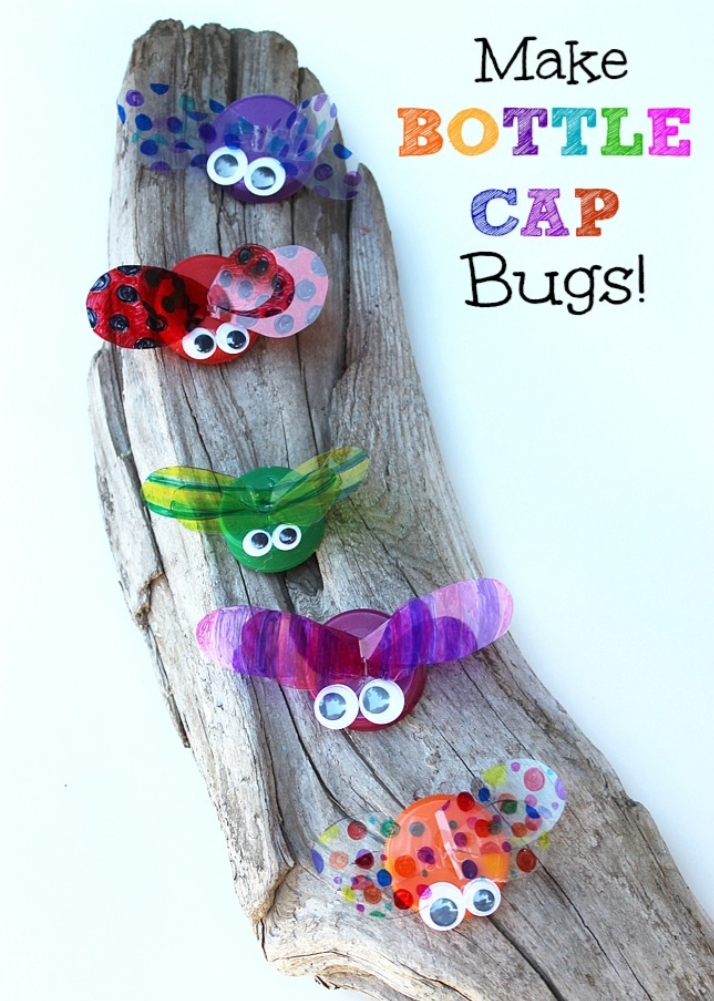 DIRECTIONS:-COLOR & DESIGN WINGS OUT OF TRANSPARENCY PAPER WITH THE MARKERS-GLUE WINGS ONTO CAP-GLUE GOOGLY EYES ON FRONT OF THE CAP-BOTTLE CAPS CAN BE FROM POP BOTTLES, JUICE BOTTLES, ETC.